RASSEGNA STAMPA 27 GENNAIO 2017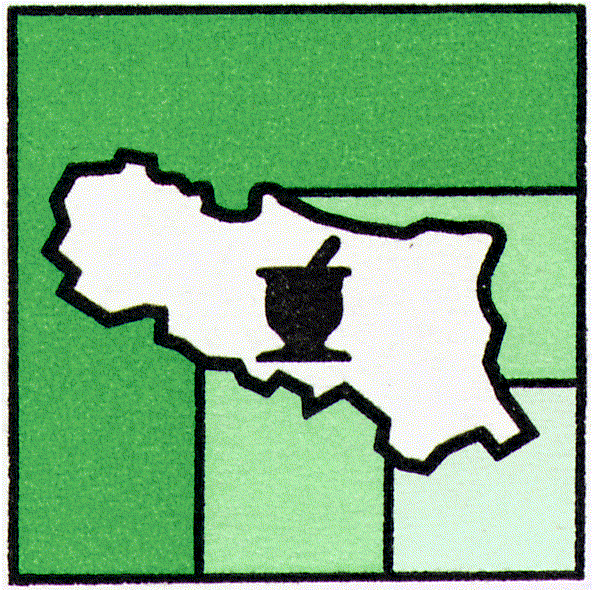 federfarma emilia romagnaUNIONE SINDACALE DELLE ASSOCIAZIONI PROVINCIALIFRA I TITOLARI DI FARMACIA DELL'EMILIA ROMAGNAEVIDENZA27-01-2017 - SASSUOLO2000.IT Federfarma: il 90% delle farmacie ha aderito allo scioperodi Redazione27-01-2017 - CORRIERE ROMAGNA DI RIMINI E SAN MARINO Farmacie, serrata al 90 per cento: «Un successo ma che sia l ` ultima »di Redazione27-01-2017 - ILSUSSIDIARIO.NET Sciopero Oggi/ Info e orari, domani si ferma Trenord, revocato sciopero Atac. Farmacie Emilia-Romagna e Giudici di Pace (ultime news 26 gennaio 2017)di Redazione27-01-2017 - NUOVA FERRARA Braccio di ferro farmacie-Asl = Farmacie allo scontro con Asl e Regionedi Redazione27-01-2017 - CORRIERE ROMAGNA DI FORLÌ E CESENA Sciopero: «Non siano i farmacisti a pagare lo stato di agitazione»di Redazione27-01-2017 - CORRIERE ROMAGNA DI RAVENNA E IMOLA Farmacie, adesione massiccia allo sciopero di Federfarmadi Redazione27-01-2017 - LIBERTÀ Piacenza - «Farmaci in ospedale, "serrata" totale delle farmacie»di Redazione27-01-2017 - 24emilia.com Farmacie chiuse per sciopero in regione. L`assessore regionale: ? incomprensibiledi Redazione27-01-2017 - 98zeroinfo.com Farmacie in sciopero: abbassano serranda esercizi in Emilia-Romagnadi Redazione27-01-2017 - 98zeroinfo.com 90% farmacie ha aderito allo sciopero, tranne Parmadi Aristeo Fiorella27-01-2017 - BOLOGNA2000.COM Federfarma: il 90% delle farmacie ha aderito allo scioperodi Redazione27-01-2017 - buongiornorimini.it Federfarma: il 90% delle farmacie ha aderito allo scioperodi Redazione27-01-2017 - cartabiancanews.com Sciopero delle farmacie, Venturi: "Agitazione incomprensibile"di Gianluca Stanziani27-01-2017 - CESENATODAY.IT Federfarma: "Sciopero delle farmacie riuscito". I sindacati: "Non paghino i dipendenti"di Redazione27-01-2017 - chiamamicitta.it Farmacie: "Sciopero riuscito, spiacenti disagi ma questione di principio"di Redazione27-01-2017 - dottnet.it Federfarma: il 90% delle farmacie in E-R ha aderito allo sciopero - DottNetdi Redazione27-01-2017 - dottnet.it Federfarma: solleciti ai farmacisti inadempienti sul Sistema tessera - DottNetdi Redazione27-01-2017 - estense.com Il 90% delle farmacie ha aderito allo scioperodi Redazione27-01-2017 - estense.com Sciopero farmacie, le comunali non partecipano ma aderiscono alla protestadi Redazione27-01-2017 - FARMACIAVIRTUALE.IT Sciopero farmacie Emilia-Romagna, Farmacieunite: «Condividiamo la protesta, ma non ci è stato dato modo di partecipare»di Redazione27-01-2017 - FARMACISTA33.IT Sciopero E. Romagna, adesione alta. Federfarma apre all`accordo proposto da Regionedi Redazione27-01-2017 - forli24ore.it Oggi lo sciopero delle farmacie private per protesta contro Regione e Ausldi Redazione27-01-2017 - forlitoday.it Federfarma: "Sciopero delle farmacie riuscito". I sindacati: "Non paghino i dipendenti"di Redazione27-01-2017 - GAZZETTADIPARMA.IT 90% farmacie ha aderito allo sciopero, tranne Parmadi Redazione27-01-2017 - GAZZETTADIPARMA.IT Sciopero delle farmacie: possibili disagi anche a Parmadi Redazione27-01-2017 - ILFARMACISTAONLINE.IT Emilia Romagna. Oggi sciopero farmacie. Ma Venturi attacca: “Scelta incomprensibile”di Redazione27-01-2017 - ILFARMACISTAONLINE.IT ■ Farmacieunite: "Protesta condivisibile, ma non abbiamo potuto associarci per l'atteggiamento di Federfarma"di Redazione27-01-2017 - ILPIACENZA.IT Federfarma: "Il 90% delle farmacie ha aderito allo sciopero"di Redazione27-01-2017 - ILRESTODELCARLINO.IT Sciopero delle farmacie, a Imola adesione unanimedi Redazione27-01-2017 - MODENA2000.IT Federfarma: il 90% delle farmacie ha aderito allo scioperodi Redazione27-01-2017 - MODENATODAY.IT Braccio di ferro con la Regione sulla distribuzione dei farmaci, domattina scioperano le farmaciedi Redazione27-01-2017 - mondotivu.info Bologna, sciopero delle farmacie. "Disagi anche al Cup"di Redazione27-01-2017 - NEWSRIMINI.IT Serrata farmacie. Per Federfarma adesione al 90% •di Redazione27-01-2017 - PANORAMASANITA.IT Oggi farmacie chiuse in Emilia Romagna. Federfarma: Disatteso l’accordo su Dpcdi Redazione27-01-2017 - PANORAMASANITA.IT Sciopero farmacie Emilia-Romagna, Farmacieunite: «Condividiamo la protesta, ma non ci è stato dato modo di partecipare»di Redazione27-01-2017 - PANORAMASANITA.IT Sciopero Federfarma, Venturi (Emilia Romagna): «Agitazione incomprensibile»di Redazione27-01-2017 - parmaquotidiano.info Sciopero farmacie. Sono rimaste aperte solo quelle di Parmadi Redazione27-01-2017 - parmatoday.it Federfarma: il 90% delle farmacie ha aderito allo scioperodi Redazione27-01-2017 - piunotizie.it Sciopero Federfarma, le precisazioni dell`Ausl Romagnadi Redazione27-01-2017 - piunotizie.it Sciopero Federfarma, le precisazioni dell`Ausl Romagnadi Redazione27-01-2017 - piunotizie.it I dipendenti di Ravenna Farmacie solidarizzano con lo sciopero indetto da Federfarmadi Redazione27-01-2017 - QUELLICHELAFARMACIA.COM Distribuzione diretta e DPC, in Emilia Romagna SCIOPERO delle FARMACIEdi Redazione27-01-2017 - QUOTIDIANOSANITA.IT Farmacieunite: "Protesta condivisibile, ma non abbiamo potuto associarci per l'atteggiamento di Federfarma"di Redazione27-01-2017 - QUOTIDIANOSANITA.IT Emilia Romagna. Oggi sciopero farmacie. Ma Venturi attacca: "Scelta incomprensibile"di Redazione27-01-2017 - QUOTIDIANOSANITA.IT Farmacieunite: "Protesta condivisibile, ma non abbiamo potuto associarci per l'atteggiamento di Federfarma"di Redazione27-01-2017 - QUOTIDIANOSANITA.IT Emilia Romagna. Oggi sciopero farmacie. Ma Venturi attacca: "Scelta incomprensibile"di Redazione27-01-2017 - ravenna24ore.it Sciopero Federfarma, l`Ausl: "Nessun intento vessatorio verso le farmacie"di Redazione27-01-2017 - ravennawebtv.it Federfarma: il 90% delle farmacie ha aderito allo sciopero | Ravennawebtvdi Redazione27-01-2017 - ravennawebtv.it Ausl Romagna sullo sciopero federfarma | Ravennawebtvdi Redazione27-01-2017 - REGGIO2000.IT Federfarma: il 90% delle farmacie ha aderito allo scioperodi Redazione27-01-2017 - RESTO DEL CARLINO IMOLA Adesione unanime delle 28 farmacie private allo sciopero regionaledi Redazione27-01-2017 - rifday.it Farmacie in sciopero in Emilia Romagna, dura replica dall’assessore regionaledi Redazione27-01-2017 - ROMAGNAGAZZETTE.COM Emilia Romagna. Sciopero delle farmacie private. Ausl Romagna e chiarimenti sulla situazione.di Redazione27-01-2017 - romagnaoggi.it Federfarma: "Sciopero delle farmacie riuscito". I sindacati: "Non paghino i dipendenti"di Redazione27-01-2017 - SESTOPOTERE.COM Sanità. Sciopero delle farmacie, la risposta della Regione a Federfarmadi Redazione27-01-2017 - telestense.it Altissima adesione allo sciopero delle farmacie privatedi Redazione